26 группа         литература         10 декабряТема урока « М. Горький. Пьеса « На дне»Задания:1.Какой эпизод  1 акта  изображён на иллюстрации? Расскажите о нём.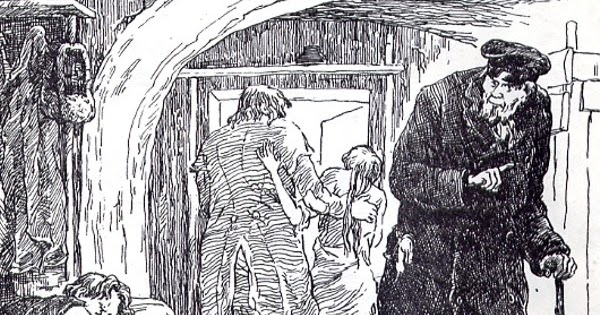 2.Как вам кажется, какой герой  в исполнении великого режиссёра и актёра  К.Станиславского изображён на фотографии?  Расскажите об этом герое, используя цитаты.	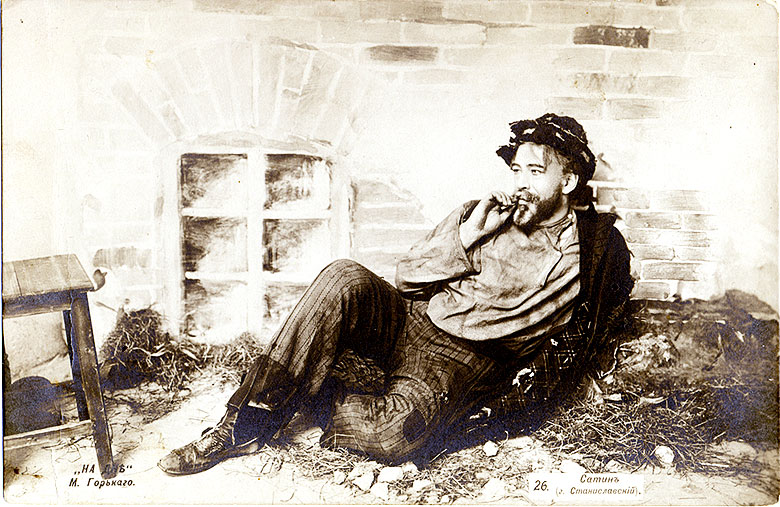 3.Прочитайте 2, 3  действие.  Подготовьтесь к проверочной работе.